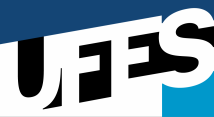 UNIVERSIDADE FEDERAL DO ESPÍRITO SANTO CENTRO DE EDUCAÇÃOPROGRAMA DE PÓS GRADUAÇÃO DE MESTRADO PROFISSIONAL EM EDUCAÇÃO Vitória – ES, 06/11/2017Prof. Dr. Jair Ronchi Filho Professor da DisciplinaCursoCódigoDisciplinaDisciplinaDisciplinaDisciplinaMestrado Profissional em EducaçãoMPE 12Estudos Individuais IIEstudos Individuais IIEstudos Individuais IIEstudos Individuais IIProfessor:JAIR RONCHI FILHO Semestre:2017/2Carga HoráriaCréditosProfessor:JAIR RONCHI FILHO Semestre:2017/2302Ementa:Aprofundamento teórico-prático sobre Medicalização da Educação. Sistematização e complementação dos estudos propostos nas disciplinas e atividades cursadas.Objetivos:Analisar o conceito de Medicalização e seus efeitos na Educação. Problematizar a produção de encaminhamentos de crianças para processos medicalizantes.Refletir sobre o processo de elaboração do projeto de pesquisa nas dimensões conceituais e metodológicas, referencial teórico e organização da pesquisa;Metodologia:As aulas acontecerão de forma dialogada, com a utilização das estratégias didáticas como leitura e discussão de textos de referência para os estudos, problematização de situações vivenciadas em articulação com o objeto de pesquisa, discussão sobre as pesquisas desenvolvidas na área do projeto de pesquisa.Avaliação:A avaliação acontecerá de forma processual, durante o semestre, de acordo com o nível de investimento pessoal nas leituras e discussões de textos, cumprimento das atividades propostas, qualidade dos relatos orais e materiais escritos a partir das leituras indicadas, além da assiduidade, pontualidade, engajamento e compromisso. BibliografiaCAPONI, S., VALENCIA, M. F. V., VERDI, M. Vigiar e medicar: estratégias de medicalização da infância. 1ª Ed. São Paulo: LiberArs, 2016.CAPONI, S., VALENCIA, M. F. V., VERDI, M., ASSMANN, S. J. A medicalização da vida como estratégia biopolítica. 1ª Ed. São Paulo: LiberArs, 2016.MOYSÉS, M. A. A., COLLARES, C. A. L. Preconceitos no cotidiano escolar: ensino e Medicalização. 2ª. Ed. São Paulo : ed. autor, 2015.PRESTES, Z., TUNES, E. Sete aulas de L.S. Vigotski sobre os fundamentos da pedologia. 1ª Ed. Rio de Janeiro: E-papers, 2018.Bibliografia Complementar